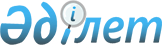 О внесении изменений и дополнения в постановление Правления Агентства Республики Казахстан по регулированию и надзору финансового рынка и финансовых организаций от 25 марта 2006 года № 77 "Об утверждении Правил принудительной ликвидации страховых (перестраховочных) организаций"Постановление Правления Национального Банка Республики Казахстан от 26 марта 2012 года № 130. Зарегистрировано в Министерстве юстиции Республики Казахстан 6 июня 2012 года № 7699

      В соответствии с Законом Республики Казахстан от 18 декабря 2000 года «О страховой деятельности» Правление Национального Банка Республики Казахстан ПОСТАНОВЛЯЕТ:



      1. Внести в постановление Правления Агентства Республики Казахстан по регулированию и надзору финансового рынка и финансовых организаций от 25 марта 2006 года № 77 «Об утверждении Правил принудительной ликвидации страховых (перестраховочных) организаций» (зарегистрированное в Реестре государственной регистрации нормативных правовых актов под № 4257) следующие изменения и дополнение:



      в Правилах принудительной ликвидации страховых (перестраховочных) организаций, утвержденных указанным постановлением:



      преамбулу изложить в следующей редакции:

      «Настоящие Правила принудительной ликвидации страховых (перестраховочных) организаций (далее - Правила) определяют порядок проведения принудительной ликвидации страховой (перестраховочной) организации.»;



      пункт 2 изложить в следующей редакции:

      «2. В целях применения Правил используются следующие понятия:

      1) минимальная цена - цена, ниже которой лот не продается;

      2) стартовая цена - цена, с которой начинаются торги по каждому лоту и которая не ниже оценочной цены лота;

      3) непредвиденные расходы - незапланированные ликвидационной комиссией затраты на неотложные нужды, размер которых не превышает сто месячных расчетных показателей;

      4) комитет кредиторов - орган, создаваемый из числа кредиторов ликвидируемой страховой (перестраховочной) организации в целях обеспечения интересов кредиторов и принятия решений с их участием;

      5) категория кредиторов - группа кредиторов, требования которых носят однородный характер и удовлетворяются в рамках определенной очереди, предусмотренной статьей 72 Закона о страховой деятельности;

      6) реестр требований кредиторов - документ, утвержденный уполномоченным органом, отражающий требования кредиторов, заявленные в установленный срок и признанные ликвидационной комиссией;

      7) ценности - валютные ценности, банкноты и монеты Республики Казахстан, ценные бумаги и бланки строгой отчетности, драгоценные металлы, изделия из них, а также монеты, изготовленные из драгоценных металлов, вышедшие из обращения, и ценные предметы;

      8) лот - выставляемое на аукцион имущество, разделенное на неделимые для реализации единицы;

      9) периодическое печатное издание - газета, журнал, альманах, бюллетень, приложения к ним, имеющие постоянное название, текущий номер и выпускаемые не реже одного раза в три месяца;

      10) кредитор страховой (перестраховочной) организации - лицо, имеющее к ликвидируемой страховой (перестраховочной) организации имущественные требования, возникающие из гражданско-правовых и иных обязательств;

      11) цена реализации - окончательная цена лота, установленная в результате торгов, а в случае реализации имущества без проведения торгов - окончательная цена имущества, установленная комитетом кредиторов либо председателем ликвидационной комиссии в соответствии с Правилами;

      12) объект реализации - имущество ликвидируемой страховой (перестраховочной) организации, выставляемое на торги в качестве отдельной (самостоятельной) единицы или консолидированное из нескольких единиц в один лот, иное имущество;

      13) продавец - ликвидационная комиссия ликвидируемой страховой (перестраховочной) организации;

      14) покупатель - победитель торгов, заключивший с продавцом договор купли-продажи;

      15) победитель торгов - участник, предложивший наиболее высокую цену за лот на торгах;

      16) участник торгов - физическое или юридическое лицо, подавшее в установленном организатором проведения торгов порядке заявление об участии в торгах, и зарегистрированное организатором проведения торгов в качестве их участника;

      17) организатор проведения торгов - ликвидационная комиссия ликвидируемой страховой (перестраховочной) организации или физическое либо юридическое лицо, заключившее с ликвидационной комиссией договор об оказании услуг по проведению торгов и не заинтересованное в их результатах;

      18) английский метод торгов - метод торгов, при котором стартовая цена лота повышается с заранее объявленным шагом до момента, когда остается один из участников, предложивший за лот максимальную цену;

      19) голландский метод торгов - метод торгов, при котором стартовая цена лота понижается с заранее объявленным шагом до момента, когда один из участников согласится купить лот по объявленной цене;

      20) ликвидационная комиссия - орган, назначаемый (освобождаемый) уполномоченным органом в случае принятия решения о принудительной ликвидации страховой (перестраховочной) организации, осуществляющий под непосредственным руководством председателя ликвидационной комиссии полномочия по управлению имуществом и делами страховой (перестраховочной) организации в ходе процедуры ликвидации в целях завершения дел страховой (перестраховочной) организации и обеспечения расчетов с ее кредиторами;

      21) расходы ликвидационной комиссии - затраты, связанные с потреблением товаров, работ и услуг в процессе принудительной ликвидации страховой (перестраховочной) организации (далее - ликвидационные расходы);

      22) ликвидационная, конкурсная масса - активы ликвидируемой страховой (перестраховочной) организации, предназначенные для завершения дел страховой (перестраховочной) организации и обеспечения расчетов с ее кредиторами;

      23) нецелевое расходование ликвидационной массы - осуществление затрат, не предусмотренных сметой ликвидационных расходов, согласованной с уполномоченным органом или утвержденной комитетом кредиторов;

      24) утвержденная смета ликвидационных расходов - смета на соответствующий период времени, утвержденная председателем ликвидационной комиссии по согласованию с уполномоченным органом или комитетом кредиторов;

      25) смета ликвидационных расходов - документ, отражающий прогнозируемые затраты ликвидационной комиссии на определенный период времени;

      26) ликвидационное производство - процедура прекращения деятельности страховой (перестраховочной) организации как юридического лица, осуществляемая в целях завершения дел страховой (перестраховочной) организации и обеспечения расчетов с ее кредиторами;

      27) ликвидируемая страховая (перестраховочная) организация - страховая (перестраховочная) организация, находящаяся в процессе принудительной ликвидации в связи с вступившим в силу решением суда;

      28) имущество ликвидируемой страховой (перестраховочной) организации - совокупность имущественных благ и прав, имеющих стоимостную оценку и включенных в ликвидационную, конкурсную массу;

      29) временная администрация (временный администратор) - орган, назначаемый уполномоченным органом на период с даты вступления в силу решения о лишении страховой (перестраховочной) организации лицензии и до назначения уполномоченным органом ликвидационной комиссии, для обеспечения сохранности имущества страховой (перестраховочной) организации и осуществления мероприятий по обеспечению управления страховой (перестраховочной) организацией;

      30) уполномоченный орган – Комитет по контролю и надзору финансового рынка и финансовых организаций Национального Банка Республики Казахстан.»;



      пункт 5 изложить в следующей редакции:

      «5. С даты вступления в силу решения суда о принудительной ликвидации страховой (перестраховочной) организации:

      1) наступают последствия, предусмотренные подпунктами 1), 2), 3), 4), 5) пункта 2 статьи 69 Закона о страховой деятельности;

      2) осуществляются мероприятия, предусмотренные пунктом 3-1 статьи 69 Закона о страховой деятельности;

      3) действия, осуществляемые от имени или за счет ликвидируемой страховой (перестраховочной) организации, могут иметь юридическую силу лишь в случае, если они совершены председателем ликвидационной комиссии страховой (перестраховочной) организации, либо лицом, которому председателем выдана оформленная в установленном порядке доверенность на совершение этих действий;

      4) сроки всех долговых обязательств ликвидируемой страховой (перестраховочной) организации считаются истекшими, за исключением случаев, предусмотренных Законом о страховой деятельности;

      5) прекращается начисление неустойки и вознаграждения по всем видам кредиторской задолженности ликвидируемой страховой (перестраховочной) организации;

      6) снимаются все установленные законодательно ограничения на обращение взыскания на имущество ликвидируемой страховой (перестраховочной) организации;

      7) прекращаются споры с требованиями имущественного характера к ликвидируемой страховой (перестраховочной) организации, рассматриваемые в суде, если принятые по ним решения не вступили в силу;

      8) все требования имущественного характера, относящиеся к страховой (перестраховочной) организации, с этого момента могут быть предъявлены только на имя ликвидационной комиссии страховой (перестраховочной) организации и рассмотрены в порядке, установленном Правилами и законодательством Республики Казахстан;

      9) исполнительные документы судов, касающиеся имущественных требований к ликвидируемой страховой (перестраховочной) организации, передаются ликвидационной комиссии для исполнения в порядке очередности, установленной Законом о страховой деятельности.»;



      пункт 8 изложить в следующей редакции:

      «8. С даты назначения ликвидационной комиссии к ней переходят полномочия по управлению имуществом и делами ликвидируемой страховой (перестраховочной) организации.

      Ликвидационная комиссия в срок не более одного месяца принимает по акту приема-передачи от руководства страховой (перестраховочной) организации либо временной администрации (временного администратора) документы и имущество страховой (перестраховочной) организации.

      Подлинники лицензий страховой (перестраховочной) организации на право осуществления страховой деятельности подлежат возврату в уполномоченный орган в течение трех рабочих дней с даты назначения ликвидационной комиссии.

      Ликвидационная комиссия принимает меры для завершения дел страховой (перестраховочной) организации, в том числе по обеспечению расчетов с ее кредиторами и акционерами.»;



      пункт 97 изложить в следующей редакции:

      «97. Промежуточный ликвидационный баланс и приложения к нему, в том числе реестр требований кредиторов, составляются ликвидационной комиссией по формам, установленным постановлением Правления Национального Банка Республики Казахстан от 28 октября 2001 года № 418 «Об утверждении Инструкции о формах промежуточного ликвидационного баланса, иных отчетов, ликвидационного баланса ликвидируемых страховых (перестраховочных) организаций в Республике Казахстан, сроках и порядке их представления ликвидационными комиссиями (зарегистрированным в Реестре государственной регистрации нормативных правовых актов Республики Казахстан под № 1727).»;



      пункт 165 изложить в следующей редакции:

      «165. Перечень документов, образующихся в результате деятельности страховой (перестраховочной) организации, с указанием сроков хранения, устанавливается постановлением Правления Агентства Республики Казахстан по регулированию и надзору финансового рынка и финансовых организаций от 27 декабря 2010 года № 182 «Об утверждении Правил хранения документов профессиональными участниками страхового рынка и страховыми агентами, осуществляющими предпринимательскую деятельность» (зарегистрированным в Реестре государственной регистрации нормативных правовых актов Республики Казахстан под № 6932).»;



      дополнить пунктом 174-1 следующего содержания:

      «174-1. После регистрации прекращения деятельности страховой (перестраховочной) организации ликвидационная комиссия в течение пяти рабочих дней представляет в уполномоченный орган копию приказа о регистрации прекращения деятельности страховой (перестраховочной) организации.».



      2. Настоящее постановление вводится в действие по истечении десяти календарных дней после дня его первого официального опубликования.      Председатель

      Национального Банка                        Г. Марченко      «СОГЛАСОВАНО»

      Министерство культуры и информации

      Республики Казахстан

      Министр ___________ Мынбай Д.К.

      4 мая 2012 года
					© 2012. РГП на ПХВ «Институт законодательства и правовой информации Республики Казахстан» Министерства юстиции Республики Казахстан
				